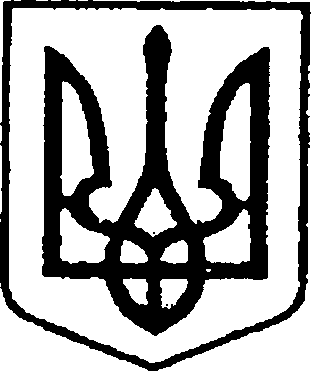   УКРАЇНАЧЕРНІГІВСЬКА ОБЛАСТЬМІСТО НІЖИНМ І С Ь К И Й  Г О Л О В А  Р О З П О Р Я Д Ж Е Н Н ЯВід   08 червня 2023 р.			м. Ніжин					     № 109Про скликання чергової тридцять першої сесії Ніжинської  міської  ради VIIІ скликанняВідповідно до статей 42, 46, 59, 61, 73 Закону України  «Про місцеве самоврядування в Україні», статті 12 Регламенту Ніжинської міської ради Чернігівської області VIII скликання, затвердженого рішенням Ніжинської міської ради Чернігівської області від 27.11.2020 року №3-2/2020 (зі змінами), за пропозицією депутатів міської ради:Скликати чергову тридцять першу сесію міської ради VIIІ скликання                 20 червня 2023 року о 10:00 годині у великому залі виконавчого комітету Ніжинської міської ради за адресою: місто Ніжин, площа імені Івана Франка, 1. 2.Внести на розгляд міської ради такі проекти рішень:2.1 Про виконання бюджету Ніжинської міської територіальної громади за І квартал 2023 року (код  бюджету 2553800000 ) (ПР №1331 від 22.05.2023)2.2 Про затвердження Стратегії розвитку Ніжинської міської територіальної громади на 2023-2027 роки в новій редакції (ПР 1299 від 20.04.2023)2.3 Про затвердження міської цільової програми з капітального ремонту ліфтів в багатоквартирних житлових будинках Ніжинської міської територіальної громади на 2023 рік (ПР 1285 від 11.04.2023)2.4 Про внесення змін в міську   цільову програму «Удосконалення системи поводження з твердими побутовими відходами, розвитку та збереження зелених насаджень, благоустрою територій Ніжинської  міської територіальної громади на 2023 рік» (Додаток 35 до рішення Ніжинської міської ради  VIIІ скликання від 7 грудня 2022 року №  3-26/2022 «Про затвердження програм місцевого /регіонального значення на 2023рік») (ПР 1309 від 28.04.2023)2.5 Про внесення змін в Паспорт міської цільової програми «Розробка схем та проектних рішень масового застосування та детального планування на 2023р.» (Додаток 12), затвердженого  рішенням Ніжинської міської ради  № 3-26/2022 від «07» грудня 2022 р. «Про затвердження бюджетних програм місцевого  значення на 2023 рік» (ПР № 1315 від 03.05.2023)2.6 Про внесення   змін до  рішення Ніжинської міської ради  VІІІ  скликання  від 07 грудня 2022 року № 4-26/2022 «Про бюджет Ніжинської міської  територіальної громади на 2023 рік  (код бюджету 2553800000)»     2.7 Про внесення змін до рішення Ніжинської міської ради  6 скликання від 08 липня 2015 року  №6-69/2015 «Про затвердження місцевих податків» (ПР № 1291 від 13.04. 2023 р.)     2.8 Про внесення змін до «Програми  інформатизації діяльності виконавчого комітету Ніжинської міської ради Чернігівської області на 2023 рік» затвердженої рішенням Ніжинської міської ради від 24.12. 2019 р №7-65/2019«Про затвердження  бюджетних програм Місцевого значення на 2023” рік»(ПР №1325 від 16.05.2023)     2.9 Про внесення змін до рішення Ніжинської міської ради від 07 грудня 2022 року № 3-26/2022 «Про затвердження програм місцевого/регіонального значення на 2023 рік»(ПР №1342 від 25.05.2023)    2.10 Про внесення змін до «Програми допризовної підготовки,  мобілізаційних заходів Ніжинської міської територіальної  громади на 2023 рік» області  (ПР №1344 від 26.05.2023)     2.11 Про затвердження Програми розвитку фізичної культури та спорту відділу з питань фізичної культури та спорту Ніжинської міської ради на 2023 рік» у новій редакції 15  (ПР №1346 від 30.05.2023)     2.12 Про внесення змін в міську   цільову програму «Розвитку  комунального підприємства «Ніжинське управління водопровідно-каналізаційного господарства» на 2023 рік» (Додаток 32 до рішення Ніжинської міської ради  VIIІ скликання від 7 грудня 2022 року №  3-26/2022 «Про затвердження програм місцевого /регіонального значення на 2023рік») (ПР №1353 від 31.05.2023)     2.13 Про внесення змін в міську   цільову програму «Розвитку та фінансової підтримки комунальних підприємств  Ніжинської міської територіальної громади на  2023 рік» (Додаток 33 до рішення Ніжинської міської ради  VIIІ скликання від 7 грудня 2022 року №  3-26/2022 «Про затвердження програм місцевого /регіонального значення на 2023рік») (Пр №1362 від 08.06.2023)    2.14 Про   затвердження програми Місцевого значення «Оснащення вузлами комерційного обліку холодної води багатоквартирні житлові будинки у Ніжинській міській територіальній громаді на 2023 рік» (ПР №1361 від 08.06.2023 )2.15 Про внесення зміни у Міську цільову програму з виконання  власних  повноважень Ніжинської міської  ради на 2023 рік (ПР №1355  від 05.06.2023)      2.16  Про затвердження меморандумів,декларацій та угод про співпрацю (ПР №1373 від 08.06.2023)      2.17 Про депутатські звернення та запити;      2.18  Різне.3. Відділу з питань організації діяльності міської ради та її виконавчого комітету апарату виконавчого комітету Ніжинської міської ради (Доля О.В.) повідомити заступників міського голови з питань діяльності виконавчих органів ради, керівників виконавчих органів ради, виконавчих органів виконавчого комітету міської ради та їх структурних підрозділів, керівників територіальних підрозділів центральних органів виконавчої влади, комунальних підприємств та закладів міської ради, представників засобів масової інформації, інститутів громадянського суспільства та громадських об'єднань міста про скликання чергової тридцять першої сесії міської ради.4. Керівникам структурних підрозділів виконавчих органів міської ради забезпечити своєчасну та якісну підготовку матеріалів на пленарне засідання міської ради.	  5. Відділу з питань організації діяльності міської ради та її виконавчого комітету апарату виконавчого комітету Ніжинської міської ради (Доля О. В.), відділу з питань діловодства та роботи зі зверненнями громадян апарату виконавчого комітету Ніжинської міської ради (Шкляр Т.М.), відділу інформаційно-аналітичного забезпечення та комунікацій з громадськістю виконавчого комітету Ніжинської міської ради           (Пустовіт С.М.) забезпечити організаційно-технічний супровід пленарного засідання міської ради .   6. Контроль за виконанням цього  розпорядження залишаю за собою.Міський голова                                                                             Олександр КОДОЛАВІЗУЮТЬ:т.в.о начальника відділу з питань організації діяльності міської радита її виконавчого комітету апарату виконавчого комітету Ніжинської міської ради 						   Антон КУМІНОВСекретар Ніжинської міської ради					            Юрій ХОМЕНКОНачальник відділу юридично -кадрового забезпечення апарату виконавчого комітетуНіжинської міської ради						В’ячеслав  ЛЕГА